Physical TherapyWhat:		EACN Physical Therapy ClinicWho: 	Run by UF Doctor of Physical Therapy StudentsWhen: 	Every ThursdayTime: 		6-8pmLocation: 	CVS (Upstairs)		1621 SW 13th St. Gainesville, FL 32608		Entrance is on 13th St. 		Across from Steak and Shake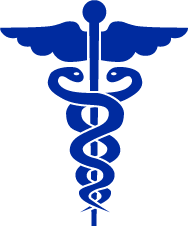 ContactPhone Number: 352-273-6112E-mail: ufpteac@gmail.com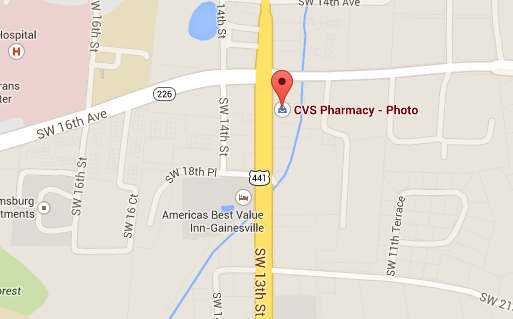 Notes for HOQI Volunteers:No appointments taken (first come- first serve)If patients have any questions, refer them to the phone number and email above. Referrals:Patients are allowed to come to the clinic without a referral for the first two visits. After the first two visits, they need to visit one of our clinics to fill out a PT Referral Form and get a physician signature.